Mini-viering voor kinderenZet een waxinelichtje op tafel en steek het aan.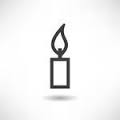 We gaan beginnen met een kruisteken.In de naam van de Vader en de Zoon en de Heilige Geest, Amen.Kruisteken en kaars:  groet aan elkaar en aan God.We zeggen gedag tegen God. Dat doen we met het kruisteken. En we steken een kaarsje aan. Zo weten we met een lichtje dat God bij ons is.Zitten we lekker? Zijn de knuffeltjes er ook bij?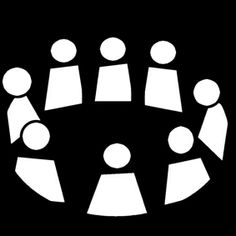 We beginnen met een liedje om te danken voor de nieuwe dag.Dank U voor deze nieuwe morgenDank U voor elke nieuwe dag,Dank U dat ik met al mijn zorgen bij U komen mag.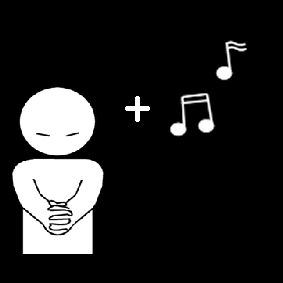 Dank U voor alle bloemengeurenDank U voor ieder klein geluk,Dank u voor alle held’re kleuren,Dank u voor muziek.Dank U, uw liefde kent geen grenzen,Dank U, dat ik nu weet daarvan,Dank u, o God ik wil u danken, dat ik danken kan!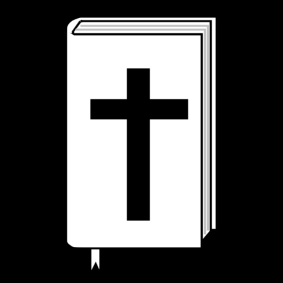 Verhaaltje.We hebben vorige week gehoord over Jezus, die voor de mensen wilde zijn, zoals een goede herder voor zijn schapen is.Daar kan je op vertrouwen, daar voel je je veilig bij.In de bijbel is daar ook een heel mooie psalm over. Er zijn wel 150 psalmen!! Een psalm is een lied. En in dat lied wordt gezongen over hoe mensen over God denken.God is ook als een herder voor de mensen. Betrouwbaar, liefdevol, hij laat je niet alleen. In psalm 23 horen we dat heel goed. “De Heer is mijn herder, ik kom niets te kort, ik heb vertrouwen in mijn leven en ik zie wel hoe het word.Ik kom tot rust aan stille beekjes en lig languit in ’t grasWant Hij geeft me troost als ik moet huilen en Hij houd me in de pas.Als is het soms donker en weet ik niet waar ik benGod is altijd bij me, Hij is het die mij kentIk ben niet bang voor wat gaat komen want ik voel me niet alleen zo stap ik stralend in mijn toekomst want hij staat beschermend om mij heen”Fijn hè, dat er zo’n vertrouwen is!Kan jij ook zo op iemand vertrouwen?Kan iemand ook zo op jou vertrouwen? Kan jij een herder voor iemand anders zijn?Liedje na het bijbelverhaal (eventueel) Melodie: In Den Haag daar woont een graaf 
Tekst gebaseerd op Psalm 23   (uit www.geloventhuis.nl) Stel je voor je was een schaap...
Wie mag herder wezen?
Geen betere dan God de Heer,
waarom zou je vrezen? 
Hij brengt je naar het groene gras,
laat rusten bij een waterplas.
Bij Hem ben je koning;
kom maar in zijn woning Stel je voor je was een gast...
Wie zal je gastheer wezen?
Geen betere dan God de Heer,
waarom zou je vrezen? 
Hij schenkt je beker overvol. 
Niets is de Heer voor jou te dol.
Bij Hem ben je koning;
kom maar in zijn woning Samen bidden: 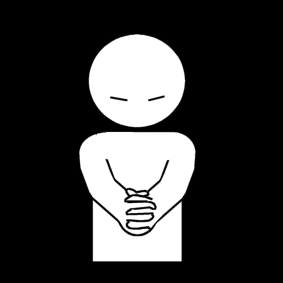 We vouwen onze handen en oogjes toe:Onze Vader, die in de hemel zijt,
uw naam worde geheiligd,
uw rijk kome,
uw wil geschiede
op aarde zoals in de hemel.
Geef ons heden ons dagelijks brood
en vergeef ons onze schulden,
zoals ook wij vergeven aan onze schuldenaren,
en breng ons niet in beproeving
maar verlos ons van het kwade.   AmenIk dank U Heer, voor deze dag,Die ik van U ontvangen mag.Wilt u mij helpen bij wat ik doe?Zo kom ik het fijnste naar de avond toe.Kruisteken tot slot.
Volgende week weer een nieuwe viering!